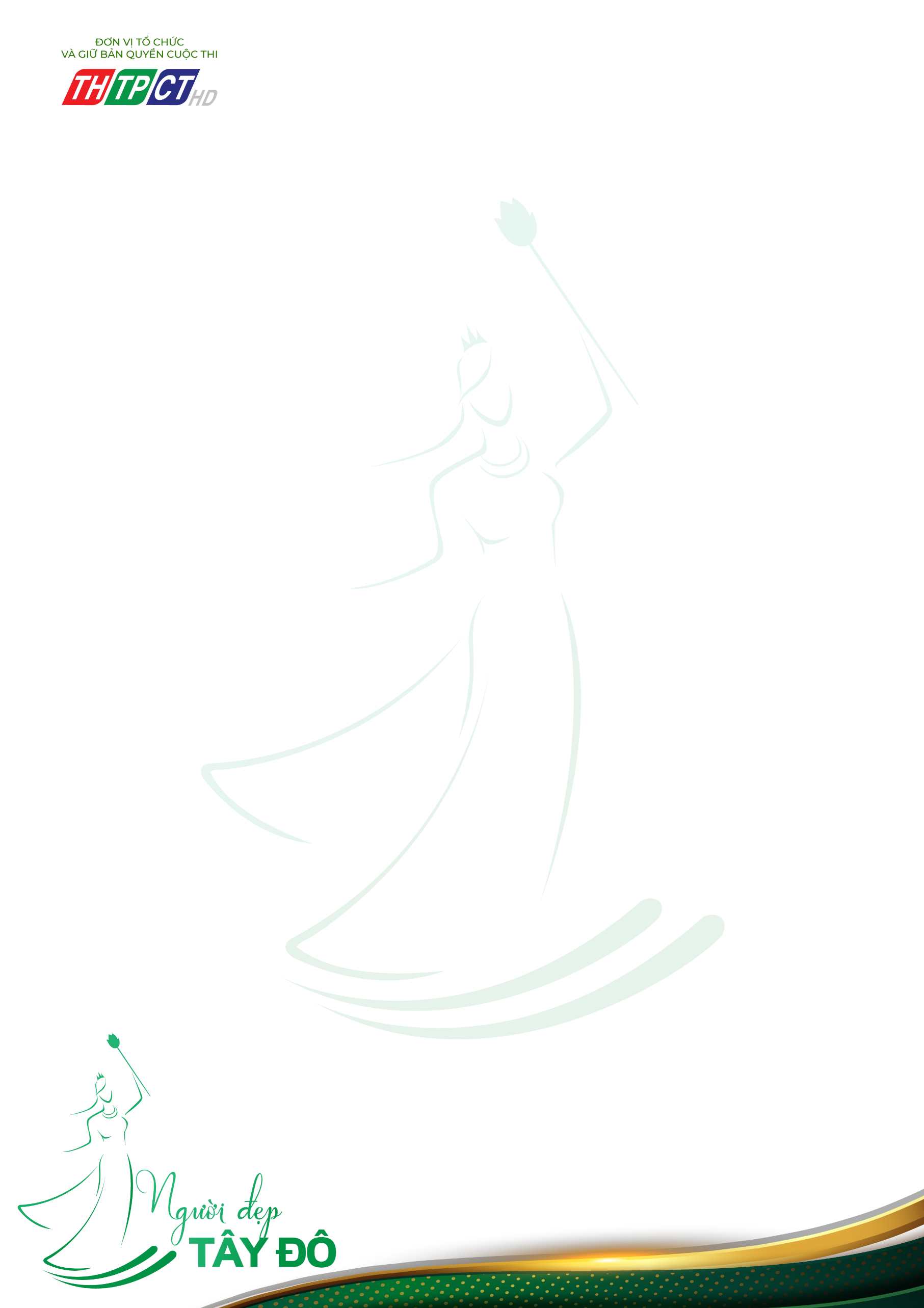 ĐƠN ĐĂNG KÝ DỰ THINGƯỜI ĐẸP TÂY ĐÔ, LẦN I NĂM 2023 Họ và tên:  	Sinh ngày	tháng	nămĐịa chỉ cư trú (theo hộ khẩu):  	Địa chỉ liên lạc (hoặc chỗ ở hiện tại):  		                                                                                             Số điện thoại:		 Địa chỉ email:  		Căn cước công dân:  	Ngày cấp	Nơi cấp	Nghề nghiệp:  	Trình độ văn hóa:  	Dân tộc:  	Tên/Địa chỉ cơ quan/ Trường học hiện tại: 	Chiều cao	Cân nặng:  	Họ tên Cha:	Nghề nghiệp:  	Địa chỉ:	Điện thoại:  	Họ tên Mẹ:	Nghề nghiệp:  	Địa chỉ:	Điện thoại:  	Các năng khiếu cá nhân:Thuyết trình □	Hội họa □	Diễn kịch □	Múa □	Hát □	Hoạt động xã hội □Năng khiếu khác (ghi cụ thể):  	Đã học lớp, trường nghệ thuật nào? (nếu có)  	Ba (3) ảnh gồm ảnh chân dung và ảnh toàn thân kích thước 13cm x 18cm  kèm theo.     Tôi đã đọc và hiểu đầy đủ Thể lệ cuộc thi và tự thấy mình đáp ứng đủ các điều kiện tham     gia cuộc thi. Tôi cam kết sẽ tuân thủ đúng theo thể lệ và tất cả các nội quy, quy định do  Ban tổ chức ban hành.Ngày......tháng.	năm 2023Người đăng ký dự thi(Ký và ghi rõ họ tên)